Приложение    к   протоколу №1 от 22 февраля 2023 года Организационного комитета  Чемпионата «Абилимпикс»  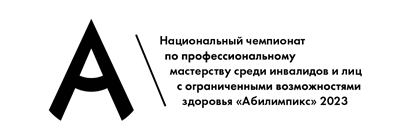 Программа проведения VII Чемпионата по профессиональному мастерству среди инвалидов и лиц с ограниченными возможностями здоровья "Абилимпикс" в Чувашской Республике25-27 апреля 2023  годаВремяНаименование мероприятияОтветственныйМесто проведенияУчастники25 апреля - торжественное открытие25 апреля - торжественное открытие25 апреля - торжественное открытие25 апреля - торжественное открытие25 апреля - торжественное открытие11.30-12.30Регистрация участников, выдача брендированной продукцииРЦРД «Абилимпикс», волонтёрский центр «Абилимпикс»Дворец культуры имени Якова Ухсая.г. Чебоксары, ул. Ленинградская, д.32Главные эксперты, эксперты, сопровождающие лица, конкурсанты, волонтёры12.00-13.00Знакомство с выставкой творческих работ: «Абилимпикс-мастерство без границ».    РЦРД «Абилимпикс», Руководители профессиональных образовательных организаций  Дворец культуры имени Якова Ухсая.г. Чебоксары, ул. Ленинградская, д.32Главные эксперты, эксперты, сопровождающие лица, конкурсанты, волонтёры13.00-14.30Торжественное открытие VII Чемпионата по профессиональному мастерству среди инвалидов и лиц с ограниченными возможностями здоровья "Абилимпикс" в Чувашской РеспубликеМинобразования ЧувашииРЦРД «Абилимпикс»,Дворец культуры имени Якова Ухсая.г. Чебоксары, ул. Ленинградская, д.32Представители учебных заведений Чувашской Республики, гости Чемпионата, главные эксперты, эксперты, сопровождающие лица, конкурсанты, волонтёры26 апреля - конкурсный день26 апреля - конкурсный день26 апреля - конкурсный день26 апреля - конкурсный день26 апреля - конкурсный день10.30-12.00Межрегиональная научно-практическая конференция «Сопровождение обучающихся из числа инвалидов и лиц с ограниченными возможностями здоровья в системе образования»РУМЦ СПО на базе Чебоксарского экономико-технологического колледжаЧебоксарский экономико-технологический колледж Минобразования Чувашии, учебный корпус №2 ул. Кукшумская д.13Представители ПОО Чувашской Республики, Нижегородской области, субъектов РФ и другие.10.30-12.00Консультационный онлайн – марафон  «Как учатся студенты с инвалидностью в системе среднего профессионального образования» в рамках реализации онлайн проекта «Школа родителей»РУМЦ СПО,БПОО  на базе Чебоксарского экономико-технологического колледжаЧебоксарский экономико-технологический колледж Минобразования Чувашии, учебный корпус №2 ул. Кукшумская д.13Педагоги, обучающиеся и их родители10.30-15.30Ярмарка вакансий для обучающихся с инвалидностью и ОВЗ Минтруд ЧувашииРуководители профессиональных образовательных организаций  Площадки на которых организованы конкурсные мероприятияконкурсанты, обучающиеся школ для лиц с ОВЗ и инвалидностью г. Чебоксары, обучающиеся и их родители10.30-11.30.Мастер-класс «Лучшие практики использования специального оборудования сенсорной комнаты при работе с обучающимися с инвалидностью и ОВЗ»Руководители профессиональных образовательных организаций  Чебоксарский экономико-технологический колледж Минобразования Чувашии, учебный корпус №2 ул. Кукшумская д.13Представители образовательных организаций Чувашской Республики,Соревнования по компетенциям Веб-разработка (Программирование) 8:00 – 9:00	Регистрация участников, завтрак 9:00 – 10:00	Жеребьевка участников по распределению конкурсных мест. Ознакомление конкурсантов с правилами Т1д и ОТ. Ознакомление конкурсантов с конкурсной документацией, оборудованием и рабочими местами.10:00 – 13:00	Соревнования студентов13:00 – 14:00	Обеденный перерыв14:00 – 16:00	Подведение итогов чемпионата и оформление протоколов экспертамиРуководители профессиональных образовательных организаций  ГАПОУ ЧР «ЧПК им Н. В. Никольского» Минобразования Чувашии, г. Чебоксары, ул. Декабристов, д.17.Главные эксперты, эксперты, сопровождающие лица, конкурсантыВязание крючком                                                                                          8:30- 8:50	Регистрация участников8:50- 9:30	Завтрак 9:30-10:00	Жеребьевка участников по распределению конкурсных мест. Ознакомление конкурсантов с правилами ТБ и ОТ. Ознакомление конкурсантов с конкурсной документацией, оборудованием и рабочими местами. 10:00-14:30	Соревнование школьников.13:00-13:30	Обеденный перерыв.14:30-16:30	Проверка работ экспертами. Оформление итогового протокола13:10-13:30	Мастер-класс «Рисование в нетрадиционной технике» (Смирнова Л.В. БОУ «Чебоксарская общеобразовательная школа для обучающихся с ОВЗ № 1» Минобразования ЧувашииРуководители профессиональных образовательных организаций  Чебоксарская общеобразовательная школа для обучающихся с ограниченными возможностями здоровья №1" Минобразования Чувашии, г. Чебоксары, ул. Хузангая 31/15   Главные эксперты, эксперты, сопровождающие лица, конкурсантыВязание спицами08.00 – 09.00	Регистрация участников, завтрак9.00 – 10.00	Жеребьевка участников по распределению конкурсных мест.Ознакомление конкурсантов с правилами ТБ и ОТ. Ознакомление конкурсантов с конкурсной документацией, оборудованием и рабочими местами.10.00 – 12.00	Соревнование школьников12.00 – 12.30	Обеденный перерыв12.30 – 14.30	Соревнование школьников14.30 – 16.00	Оформление протоколов. Подведение итогов.11.00 – 12.00	Мастер-класс «Спирелли» (Полякова И.В. Ибресинская общеобразовательная школа-интернат для обучающихся с ОВЗ)Руководители профессиональных образовательных организаций  Чебоксарская общеобразовательная школа для обучающихся с ограниченными возможностями здоровья №1" Минобразования Чувашии, г. Чебоксары, ул. Хузангая 31/15   Главные эксперты, эксперты, сопровождающие лица, конкурсантыДизайн плаката 08.00-09.00	Регистрация участников, завтрак09.00-09.50	Жеребьевка участников.Оформление протоколов, ознакомление участников с конкурсным заданием, площадкой и организация рабочих мест (согласно КЗ)10.00 – 12.00 Соревнование по компетенции12.00-13.30 Обед.13.30-14.30 Соревнование по компетенции14.30-16.30 Проверка работ экспертами. Оформление итогового протокола	Руководители профессиональных образовательных организаций  ГАПОУ ЧР «ЧПК им Н. В. Никольского» Минобразования Чувашии, г. Чебоксары, ул. Декабристов, д.17. Главные эксперты, эксперты, сопровождающие лица, конкурсантыКарвинг8:00-9:00	Регистрация участников, завтрак (участники, эксперты)9:00-10:00	Жеребьевка участников по распределению конкурсных мест.Ознакомление конкурсантов с правилами ТБ и ОТ. Ознакомление конкурсантов с конкурсной документацией, оборудованием и рабочими местами.10:00- 13:30	Выполнение задания13:30-14:00	Обеденный перерыв14:30-16:00	Подведение итогов чемпионата и оформление протоколов экспертамиРуководители профессиональных образовательных организацийГАПОУ «ЧТТПиК» Минобразования Чувашии г. Чебоксары, ул. Чапаева 10. Главные эксперты, эксперты, сопровождающие лица, конкурсантыКирпичная кладка 07.30-08.10	Регистрация участников кирпичной кладки, завтрак08.10-08.20	Жеребьевка участников по распределению конкурсных мест08.20-08.30	Ознакомление конкурсантов с правилами ТБ и ОТ. Ознакомление конкурсантов с документацией, оборудованием и рабочими местами08.30 – 15.00     Соревнование по компетенции13.00-13.30        Обеденный перерыв13 30-1500         Соревнование по компетенции15.00-16.00        Проверка работ экспертами. Оформление итогового протокола16.00-16 30	Отправление  протоколовРуководители профессиональных образовательных организаций  Вурнарский сельскохозяйственный техникум Минобразования Чувашии, поселок Вурнары, ул. Ленина 59 Главные эксперты, эксперты, сопровождающие лица, конкурсантыЛандшафтный дизайн08.00-9.00	Регистрация участников, завтрак09.00-09.30	Жеребьевка участников по распределению конкурсных мест. Ознакомление конкурсантов с правилами ТБ и ОТ. Ознакомление конкурсантов с конкурсной документацией, оборудованием и рабочими местами 09.30 – 12.30	Соревнование по компетенции 12.30-13.30	Обеденный перерыв13.30-15.00	Подведение итогов чемпионата и оформление итогового протоколаРуководители профессиональных образовательных организаций  Вурнарский сельскохозяйственный техникум Минобразования Чувашии, поселок Вурнары, ул. Ленина 59 Главные эксперты, эксперты, сопровождающие лица, конкурсантыЛабораторный химический анализ08.00-8.40	Регистрация участников, завтрак09.00-09.30	Оформление протоколов, ознакомление участников с конкурсным заданием, площадкой и организация рабочих мест9.30 – 12.30	Соревнование по компетенции: Лабораторный химический анализЗадание: Потенциометрический метод определения массовой доли ортофосфорной кислоты12.30 – 13.30 	Обед13.30 – 15.30	Проверка работ экспертами. Оформление итогового протокола9.30 – 11.00	Экскурсия Шоу РеактивусаРуководители профессиональных образовательных организаций  Новочебоксарский химико-механический техникум Минобразования Чувашии , г. Новочебоксарск, ул. Жени Крутовой,2 Главные эксперты, эксперты, сопровождающие лица, конкурсанты18. Малярное дело08.00-9.00	Регистрация участников студенты завтрак09.00-09.30	Оформление протоколов, ознакомление участников с конкурсным заданием, площадкой и организация рабочих мест студенты09.30-10.30	Регистрация участников специалисты завтрак10.30-11.00	Оформление протоколов, ознакомление участников с конкурсным заданием, площадкой и организация рабочих мест  специалисты11.00 – 13.30	Соревнование по компетенции (категория студент + специалисты): Малярное делоМодуль 2. Декоративно художественная отделка поверхности 13.30-14.30	Обед.14.30-16.30	Модуль 1. Оклеивание рабочей поверхности.16:30 -16:45	Модуль 3. Кейсовое задание16:45-17:30	Уборка рабочего места. 17:30-18:30	Проверка работ экспертами. Оформление итогового протоколаРуководители профессиональных образовательных организацийЧебоксарский техникум строительства и городского хозяйства Минобразования Чувашии, г. Чебоксары, Московский проспект,35. Главные эксперты, эксперты, сопровождающие лица, конкурсантыОбработка текста8.00-9.00	Регистрация участников, завтрак9.00-10.00	Жеребьевка участников по распределению конкурсных местОзнакомление конкурсантов с правилами ТБ и ОТ.Ознакомление конкурсантов с конкурсной документацией, оборудованием и рабочими местами10.00-12.00	 Выполнение конкурсного задания12.00-12.30	Обеденный перерыв12.30-15.00	Подведение итогов чемпионата и оформление протокола12.30-13.00   Тренинг  «Всё в твоих руках» с использованием релаксационной комнаты ( психолог Яковлева Надежда Ивановна) Руководители профессиональных образовательных организацийЧебоксарский экономико-технологический колледж Минобразования Чувашии, учебный корпус №2 ул. Кукшумская д.13Главные эксперты, эксперты, сопровождающие лица, конкурсантыПоварское дело 08:00 – 09:00	Регистрация участников, завтрак09:00 – 10:00	Жеребьевка участников по распределению конкурсных мест. Ознакомление конкурсантов с правилами ТБ и ОТ. Ознакомление конкурсантов с конкурсной документацией, оборудованием10:00 – 13:00	Выполнение задания13:30 – 14:00	Обед (участники, эксперты, волонтеры)14:00 – 16:00	Подведение итогов чемпионата и оформление протоколов экспертамиРуководители профессиональных образовательных организацийГАПОУ «ЧТТПиК» Минобразования Чувашии г. Чебоксары, ул. Чапаева 10. Главные эксперты, эксперты, сопровождающие лица, конкурсантыПортной8:00 - 8:30	Регистрация участников8:30 - 9:00	Завтрак9:00 - 9:30	Жеребьевка участников по распределению конкурсных мест. Ознакомление конкурсантов с правилами ТБ и ОТ. Ознакомление конкурсантов с конкурсной документацией, оборудованием и рабочими местами. 9:30-10:00	Модуль 1. Раскрой мелких деталей сарафана 10.00 -10.20	Работа экспертов проверка 1 модуля - раскрой мелких деталей сарафана.10:20-12:20	Модуль 2. Пошив сарафана 12.20-13.00	Обеденный перерыв.13.00-14.30	Модуль 2. Пошив сарафана14:30-16:30	Работа экспертов проверка модуля 2 -  пошив сарафана. Оформление итогового протокола.Руководители профессиональных образовательных организацийЧебоксарский экономико-технологический колледж Минобразования Чувашии, учебный корпус №2 ул. Кукшумская д.13 Главные эксперты, эксперты, сопровождающие лица, конкурсантыПромышленная робототехника08.00-8.30	Регистрация участников08.30-9.00	Завтрак09.00-09.30	Жеребьевка. Ознакомление с конкурсным заданием и оборудованием, ТБ и ОТ. Оформление протоколов9.30-12.30	Соревнование по компетенции  12.30-13.30	Обед. 13.30-16.00	Соревнование по компетенции 16.00-17.00	Проверка работ экспертами17.00-18.00	Подведение итогов.  Оформление итогового протоколаРуководители профессиональных образовательных организацийМЦК-ЧЭМК Минобразования Чувашии, г. Чебоксары, пр. Ленина 9.  Главные эксперты, эксперты, сопровождающие лица, конкурсантыРазработчик виртуальной и дополненной реальности 8:00-9:00	Регистрация участников, завтрак9:00-9:30	Жеребьевка участников по распределению конкурсных мест. Ознакомление конкурсантов с правилами ТБ и ОТ. Ознакомление конкурсантов с конкурсной документацией, оборудованием и рабочими местами.9:30-12:30	Соревнование студентов.12:30-13:30	Обеденный перерыв.13:30-18:00	Подведение итогов чемпионата и оформление протоколов экспертами.Руководители профессиональных образовательных организаций  Вурнарский сельскохозяйственный техникум Минобразования Чувашии, поселок Вурнары, ул. Ленина 59 Главные эксперты, эксперты, сопровождающие лица, конкурсантыРезьба по дереву08.00 – 09.00	Регистрация участников, завтрак09.00-10.00	Жеребьевка участников по распределению конкурсных местОзнакомление конкурсантов с правилами ТБ и ОТ. Ознакомление конкурсантов с конкурсной документацией, оборудованием и рабочими местами.10-00 – 12-00	Соревнование школьников.12-00 – 12-30	Обеденный перерыв12-30 – 15-00	Подведение итогов Чемпионата и оформление протоколов экспертами.12.30 –13.00 Мастер класс13.00-13.30 Тренинг  «Всё в твоих руках» с использованием релаксационной комнаты ( психолог Яковлева Надежда Ивановна) Мастер-класс по созданию открытки «Голубь мира» (Алексеева О.М., Шашкова О.В. педагоги)Руководители профессиональных образовательных организаций  Чебоксарский экономико-технологический колледж Минобразования Чувашии, учебный корпус №2 ул. Кукшумская д.13Главные эксперты, эксперты, сопровождающие лица, конкурсантыРесторанный сервис08.00 - 09.00	Регистрация участников, завтрак09.00 - 10.00	Оформление протоколов, ознакомление участников с конкурсным заданием, площадкой и организация рабочих мест, жеребьёвка Соревнование по компетенции10.00 – 12.00     Модуль1: Ресторан12:00 – 13:30	 Модуль2: Welcome  drink 13.30 - 14.00	Обед14.00 - 16.00	Проверка работ экспертами. Оформление итогового протоколаРуководители профессиональных образовательных организаций  Чебоксарский экономико-технологический колледж Минобразования Чувашии, учебный корпус №2 ул. Кукшумская д.13, Главные эксперты, эксперты, сопровождающие лица, конкурсантыРемонт обуви     08.00 – 09.00	Регистрация участников, завтрак09.00-10.00	Жеребьевка участников по распределению конкурсных местОзнакомление конкурсантов с правилами ТБ и ОТ. Ознакомление конкурсантов с конкурсной документацией, оборудованием и рабочими местами.10-00 – 13-00	Соревнование школьников.13-00 – 13-30	Обеденный перерыв13-30 – 15-00	Подведение итогов Чемпионата и оформление протоколов экспертами.Руководители профессиональных образовательных организаций  Калининская общеобразовательная школа-интернат для обучающихся с ограниченными возможностями здоровья Минобразования Чуваши, Вурнарский р-н, с.Калинино, ул. Советская 20  Главные эксперты, эксперты, сопровождающие лица, конкурсантыСтолярное дело08.00-09.00	Регистрация участников, завтрак09.00-10.00	Оформление протоколов, ознакомление участников с конкурсным заданием, площадкой и организация рабочих мест10.00-13.00 Соревнование школьников13.00-13.30 Обед.13.30-17.30 Соревнование студентов17.30-18.00 Проверка работ экспертами. Оформление итогового протоколаРуководители профессиональных образовательных организаций  ГАПОУ Чебоксарский техникум ТрансСтройТех, г. Чебоксары, ул. Магницкого д.7 Главные эксперты, эксперты, сопровождающие лица, конкурсантыСоциальная работа08.00-08.30	Завтрак. Регистрация участников и экспертов, 08.30-09.30	Ознакомление участников с конкурсным заданием, площадкой и организация рабочих мест (согласно КЗ). Прохождение участниками инструктажа по ОТ и ТБ, подписание протоколов09.30-11.00	Модуль 1. Определение индивидуальной нуждаемости в социальных услугахМодуль 2. Обеспечение доступности среды для инвалидов11.00-12.00	Обед12.00 – 13.30	Модуль 3. Подготовка к проведению профилактической беседы на заданную тему с клиентами организации – поставщика социальных услуг13.30-14.30	Модуль 4. Применение нормативных правовых документов в системе социального обслуживания14:45-15:00	Уборка рабочего места. 15:30-17:00	Проверка работ экспертами. Оформление итогового протокола. Подведение итогов ЧемпионатаРуководители профессиональных образовательных организацийЧебоксарский техникум строительства и городского хозяйства Минобразования Чувашии, г. Чебоксары, Московский проспект,35Руководители профессиональных образовательных организацийХудожественное вышивание8:30- 8:50	Регистрация участников8:50- 9:30	Завтрак 9:30-10:00	Жеребьевка участников по распределению конкурсных мест. Ознакомление конкурсантов с правилами ТБ и ОТ. Ознакомление конкурсантов с конкурсной документацией, оборудованием и рабочими местами. 10:00-14:30	Соревнование 13:00-13:30	Обеденный перерыв.14:30-16:30	Проверка работ экспертами. Оформление итогового протокола13:10-13:30	Мастер-класс  «Открытка в технике штампинга» (Голубенко Е. В. БОУ «Ибресинская общеобразовательная школа-интернат для обучающихся с ОВЗ»Руководители профессиональных образовательных организаций  Чебоксарская общеобразовательная школа для обучающихся с ограниченными возможностями здоровья №1" Минобразования Чувашии, г. Чебоксары, ул. Хузангая 31/15   Главные эксперты, эксперты, сопровождающие лица, конкурсантыХудожественный дизайн08.00-9.00	Регистрация участников, завтрак09.00-09.50	Жеребьевка участников.Оформление протоколов, ознакомление участников с конкурсным заданием, площадкой и организация рабочих мест (согласно КЗ)10.00 – 12.00 Соревнование по компетенции12.00-13.30    Обед13.30-14.30 Соревнование по компетенции14.30-16.30 Проверка работ экспертами. Оформление итогового протоколаРуководители профессиональных образовательных организаций  Чебоксарская общеобразовательная школа для обучающихся с ограниченными возможностями здоровья №1" Минобразования Чувашии, г. Чебоксары, ул. Хузангая 31/15   Главные эксперты, эксперты, сопровождающие лица, конкурсантыШвея8.00-8.30 Регистрация участников, экспертов Эксперты, волонтеры8.30-9.00  Завтрак. Эксперты, волонтеры9.00-10.00	Регистрация на площадке, жеребьевка, ТБ на рабочих местах, работа и проверка рабочих мест	Главный эксперт, эксперты10.00-14.00	Выполнение конкурсного задания Главный эксперт, эксперты12.30-13.00	Обед	13.00-14.30	Эксперты, волонтеры14.30-16.00	Оценивание конкурсного задания Главный эксперт, эксперты14.30-15.00	 Тренинг  «Всё в твоих руках» с использованием релаксационной комнаты ( психолог Яковлева Надежда Ивановна) 15.00-15.30	Мастер-класс по созданию народной куклы –оберега из ткани (педагог Софонова Н.В.)Мастер-класс по созданию открытки «Голубь мира» (Алексеева О.М., Шашкова О.В педагоги.)	Руководители профессиональных образовательных организаций  Чебоксарский экономико-технологический колледж Минобразования Чувашии, учебный корпус №2 ул. Кукшумская д.13Главные эксперты, эксперты, сопровождающие лица, конкурсантыЭкономика и бухгалтерский учёт08.00-08.30      Регистрация участников, завтрак 08:30 – 08:45	Оформление протокола регистрации участников/экспертов. Проведения инструктажа участников/экспертов по охране труда и технике безопасности на рабочем месте. Оформление протокола инструктажа участников/экспертов по охране труда и технике безопасности на рабочем месте.	Распределение рабочих мест (жеребьевка)08:45–09:00 Ознакомление участников с конкурсным заданием. Брифинг экспертов. Оформление протокола распределения ролей экспертов. Оформление протокола ознакомления экспертов с актуализированным конкурсным заданием и критериями оценки (после внесения 30%) измененийОформление протокола ознакомления экспертов с ведомостями оценок09:00 –11:00	Выполнение участниками конкурсного задания Модуль 111:00-11:30	Обед11:30-13:30	Выполнение участниками конкурсного задания Модуль 213:30 –16:00	Проверка экспертами работ участников.	Оформление Итогового протоколаРуководители профессиональных образовательных организаций  Чебоксарский экономико-технологический колледж Минобразования Чувашии, учебный корпус №2 ул. Кукшумская д.13,Главные эксперты, эксперты, сопровождающие лица, конкурсантыЧувашская вышивка08:00-09:00	Регистрация участников, завтрак09:00-10:00	Жеребьевка участников по распределению конкурсных мест. Ознакомление конкурсантов с правилами ТБ и ОТ. Ознакомление конкурсантов с конкурсной документацией, инструментами и приспособлениями, рабочими местами.10:00-13:30	Соревнования по компетенции «Чувашская вышивка»12:00-12:30	Обеденный перерыв13:30-14:30	Подведение итогов чемпионата и оформление протоколов экспертамиТренинг  «Всё в твоих руках» с использованием релаксационной комнаты ( психолог Яковлева Надежда Ивановна) Мастер-класс по созданию открытки «Голубь мира» (Алексеева О.М., Шашкова О.В педагоги.)Руководители профессиональных образовательных организаций  Чебоксарский экономико-технологический колледж Минобразования Чувашии, учебный корпус №2 ул. Кукшумская д.13Главные эксперты, эксперты, сопровождающие лица, конкурсанты27 апреля- награждение27 апреля- награждение27 апреля- награждение27 апреля- награждение27 апреля- награждение14.00-15.45Торжественная церемония закрытия и награждение победителейРЦРД «Абилимпикс». Руководители профессиональных образовательных организаций, эксперты, сопровождающие лица конкурсантов  По площадкам конкурсных мероприятий. Награждение участников по компетенциям «Вязание спицами», «Вязание крючком», «Художественное вышивание», «Художественный дизайн»  в Чебоксарском экономико-технологическом колледже Минобразования Чувашии, учебный корпус №2 ул. Кукшумская д.13Руководители профессиональных образовательных организаций, эксперты, сопровождающие лица конкурсантов. 